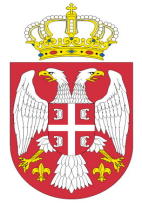 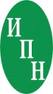 АГЕНДА ЕДУКАЦИЈЕРадионица 23 - FADN систем„ FADN ВАЛИДАЦИЈА ПОДАТАКА“Институт за примену науке у пољопривреди31. март 2017. године9:30 - 10:00	 	Окупљање учесника10:00 -10:05		Обраћање организатора10:05 -10:20	Валидација података FADN система Mр Мирјана Бојчевски, Зорица Кукић, Министарство пољопривреде и заштите животне средине10:20 - 11:30		Значај контроле квалитета података прикупљених на пољоприведном газдинству.		- Уводно предавање -Проф. др Раде Поповић, Економски факултет у Суботици11:00 - 11.30 		Пауза за кафу 11.30 - 12.15 	Контрола квалитета података на пољопривредном газдинству са ратарском производњом- Интерактивна радионица учесника на примеру једног газдинства из FADN системаМодератор: Проф. др Раде Поповић, Економски факултет у Суботици  12.15 - 13.00	Контрола квалитета података на пољопривредном газдинству са линијом производње крвљег млека- Интерактивна радионица учесника на примеру једног газдинства из FADN системаМодератор: Проф. др Раде Поповић, Економски факултет у 	Суботици  13:00 - 14.00		Пауза за ручак14:00-15.30h	Контрола квалитета података на пољопривредном газдинству са мешовитом производњом- Интерактивна радионица учесника на примеру једног газдинства из FADN системаМодератор: Проф. др Раде Поповић, Економски факултет у 	Суботици15.30 - 16.00		Пауза за кафу16.00 - 17.00	Препоруке за унапређење начина валидације података у FADN систему. Дискусија саветодаваца о начинима унапређења система валидације података.Модератор: Проф. др Раде Поповић, Економски факултет у 	Суботици